Year 6 FootballCurriculum Link:To use running, jumping, throwing and catching in isolation and in combination to develop flexibility, strength, technique, control and balance [for example, through athletics] To compare their performances with previous ones and demonstrate improvement to achieve their personal bestYear 6 FootballCurriculum Link:To use running, jumping, throwing and catching in isolation and in combination to develop flexibility, strength, technique, control and balance [for example, through athletics] To compare their performances with previous ones and demonstrate improvement to achieve their personal bestYear 6 FootballCurriculum Link:To use running, jumping, throwing and catching in isolation and in combination to develop flexibility, strength, technique, control and balance [for example, through athletics] To compare their performances with previous ones and demonstrate improvement to achieve their personal bestKey InformationLearningKey PE SkillsUnitPrevious LearningCompeting and PerformingSubject Name: PEYear Group: 6Term: 3 (H2)Unit Name: FootballSpiritual DevelopmentThrough the study of Physical Education, children will develop an understanding of the importance of physical health and how this can promote positive emotional development. John 1:2 Beloved, I pray that all may go well with you and that you may be in good health, as it goes well with your soul.Begin to choose the best tactics for attacking and defending considering position of own team and/or opponent.Develop the technique of dribbling including varying speed and direction successfully pass or avoid opponents, including some more specific techniques such as hook turn.Control ball with different parts of the foot (laces and inside of foot, outside of foot, sole) and know which to use depending on situation.Develop techniques for passing the ball and receiving passes including increased speed, accuracy, trajectory and control.Begin to smoothly link dribbling to sending as a continuous skill.Mark another player and make some successful interceptions for team.Compete against self and others in a controlled manner in teams and individually in a range of competitive activities using evaluation and tactics to improve performance.Big IdeasYear 6 LearningHealth and Fitness & PreparationPlay football (modified where appropriate) to apply and develop attacking and defending skills, running, jumping, throwing and catching skills, improve communication, competitive and collaboration skills and evaluate and improve their performance.Develop ability to choose the best tactics for attacking and defending considering position of own team and/or opponent.Develop the technique of dribbling including varying speed and direction successfully pass or avoid opponents, including some more specific techniques such as hook turn and drag back.Control ball with different parts of the foot (laces and inside of foot, outside of foot, sole) and know which to use depending on situation.Develop techniques for passing the ball and receiving passes including increased speed, accuracy, trajectory and control and use some more specific techniques such as chip pass.Regularly smoothly link dribbling to sending as a continuous skill.Know and understand the reasons for warming up and cooling down and begin to select appropriate warm-ups and cool downs in relation to the physical activity taking place.Explain why exercise is good for health, fitness and wellbeing and know ways we can become healthier.Key InformationLearningKey PE SkillsVocabularyFuture Learning:Evaluation and Communicationinterceptviolationcommunication          collaboration	techniquemarkingcontrolhook turnKS3: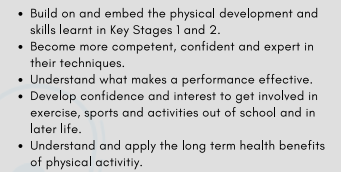 Watch or describe performances of themselves and others, and effectively and thoroughly evaluate what went well, what skills or techniques to practice and how that leads to improvements in performance for themselves and others.Use communication skills to illustrate what they are doing and respond to others to improve team play.GlossaryGlossaryGlossaryAttack: The team or parts of a team trying to score or get points, those in control of the ball. It is not just simply scoring; it is the actions of all the players on the team who have possession of the ball.Chip Pass: The ball is kicked from underneath with accuracy to launch it high into the air in order either to pass it over the heads of opponents or to score a goal.Corner kick: A kick taken by the attacking team from the corner of the pitch when the defensive team has kicked it out. Defend: The team or parts of a team trying to prevent the opponents from scoring or getting points, those trying to gain possession of the ballDribble: Travelling with the ball in a particular direction.Drag Back: When you place one foot on the ball and one foot beside it and drag the ball backwards.Foul: An action against one of the rules resulting in a free kick for the opposite team.Free Kick: A kick taken from when a foul has occurred on the pitch (not inside the penalty area) from the place the foul occurred. Goal kick: A kick taken by goalkeeper when the ball has left the pitch along the goal line due to the attacking team. Handball: A foul committed by touching the ball with a hand or an arm.Inside and Outside Hook: Inside hook uses the inside of the foot to hook the ball and turn and move in the opposite direction, whereas an outside hook uses the outside of the foot to hook the ball and turn and move in the opposite direction. Invasion Game: A type of game that involves attacking an opponent’s zone with the aim of scoring a goal or point.Marking: Is when a player from the defending team is allocated an opposition player to stay close to and try and prevent them from receiving the ball.Pass: To kick or head the ball to another player on your own team.Penalty kick: A kick at the goal taken from the penalty spot when a foul has occurred in the penalty area.Possession: When a player or team has the ball.Tackle: To challenge an opponent for the ball using moves. Throw-In: When the ball leaves the field through the side-line and a player throws it back into the pitch to restart the game.  Attack: The team or parts of a team trying to score or get points, those in control of the ball. It is not just simply scoring; it is the actions of all the players on the team who have possession of the ball.Chip Pass: The ball is kicked from underneath with accuracy to launch it high into the air in order either to pass it over the heads of opponents or to score a goal.Corner kick: A kick taken by the attacking team from the corner of the pitch when the defensive team has kicked it out. Defend: The team or parts of a team trying to prevent the opponents from scoring or getting points, those trying to gain possession of the ballDribble: Travelling with the ball in a particular direction.Drag Back: When you place one foot on the ball and one foot beside it and drag the ball backwards.Foul: An action against one of the rules resulting in a free kick for the opposite team.Free Kick: A kick taken from when a foul has occurred on the pitch (not inside the penalty area) from the place the foul occurred. Goal kick: A kick taken by goalkeeper when the ball has left the pitch along the goal line due to the attacking team. Handball: A foul committed by touching the ball with a hand or an arm.Inside and Outside Hook: Inside hook uses the inside of the foot to hook the ball and turn and move in the opposite direction, whereas an outside hook uses the outside of the foot to hook the ball and turn and move in the opposite direction. Invasion Game: A type of game that involves attacking an opponent’s zone with the aim of scoring a goal or point.Marking: Is when a player from the defending team is allocated an opposition player to stay close to and try and prevent them from receiving the ball.Pass: To kick or head the ball to another player on your own team.Penalty kick: A kick at the goal taken from the penalty spot when a foul has occurred in the penalty area.Possession: When a player or team has the ball.Tackle: To challenge an opponent for the ball using moves. Throw-In: When the ball leaves the field through the side-line and a player throws it back into the pitch to restart the game.  Attack: The team or parts of a team trying to score or get points, those in control of the ball. It is not just simply scoring; it is the actions of all the players on the team who have possession of the ball.Chip Pass: The ball is kicked from underneath with accuracy to launch it high into the air in order either to pass it over the heads of opponents or to score a goal.Corner kick: A kick taken by the attacking team from the corner of the pitch when the defensive team has kicked it out. Defend: The team or parts of a team trying to prevent the opponents from scoring or getting points, those trying to gain possession of the ballDribble: Travelling with the ball in a particular direction.Drag Back: When you place one foot on the ball and one foot beside it and drag the ball backwards.Foul: An action against one of the rules resulting in a free kick for the opposite team.Free Kick: A kick taken from when a foul has occurred on the pitch (not inside the penalty area) from the place the foul occurred. Goal kick: A kick taken by goalkeeper when the ball has left the pitch along the goal line due to the attacking team. Handball: A foul committed by touching the ball with a hand or an arm.Inside and Outside Hook: Inside hook uses the inside of the foot to hook the ball and turn and move in the opposite direction, whereas an outside hook uses the outside of the foot to hook the ball and turn and move in the opposite direction. Invasion Game: A type of game that involves attacking an opponent’s zone with the aim of scoring a goal or point.Marking: Is when a player from the defending team is allocated an opposition player to stay close to and try and prevent them from receiving the ball.Pass: To kick or head the ball to another player on your own team.Penalty kick: A kick at the goal taken from the penalty spot when a foul has occurred in the penalty area.Possession: When a player or team has the ball.Tackle: To challenge an opponent for the ball using moves. Throw-In: When the ball leaves the field through the side-line and a player throws it back into the pitch to restart the game.  